Лепка «Заборчик для козлят».   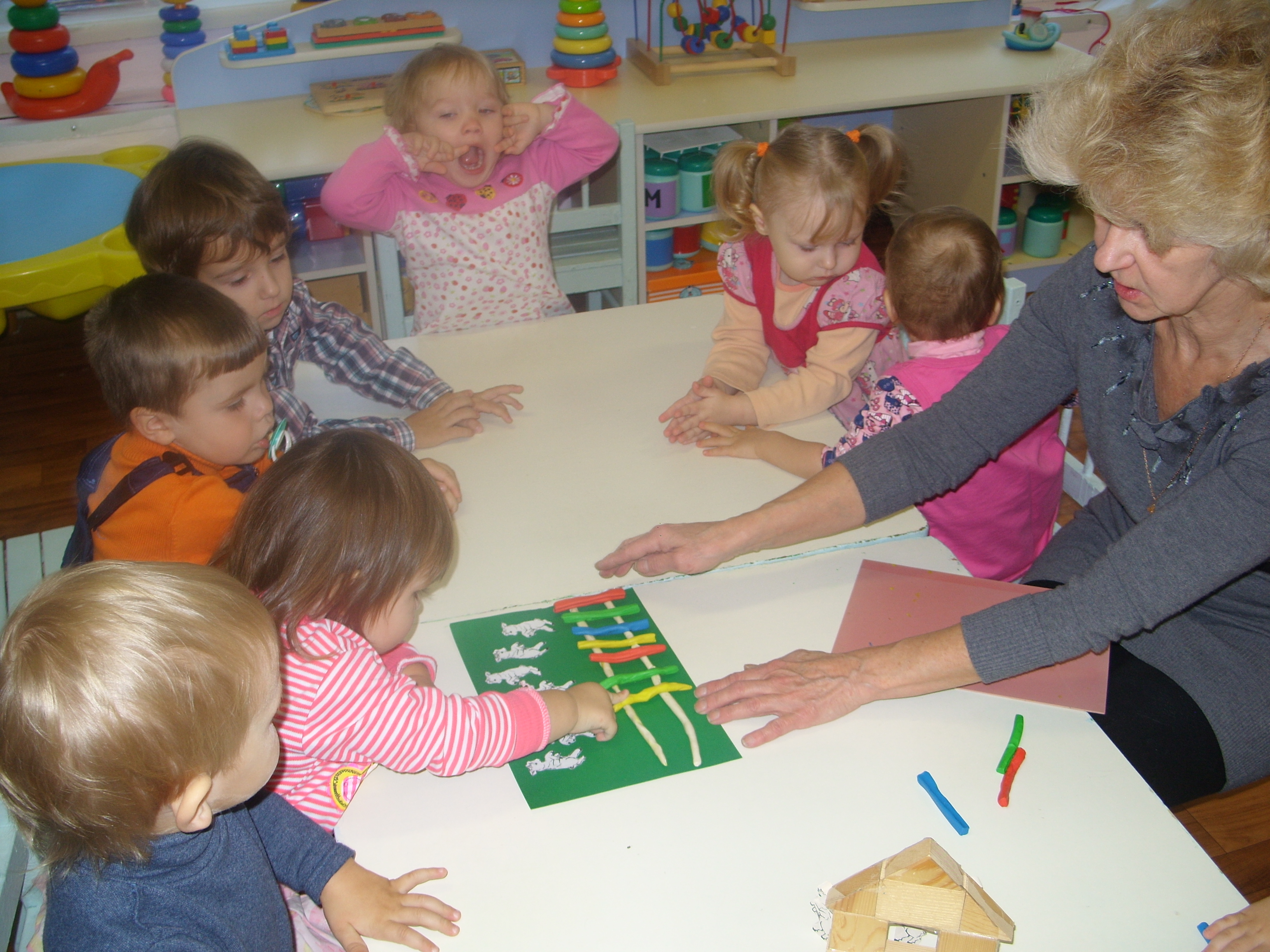 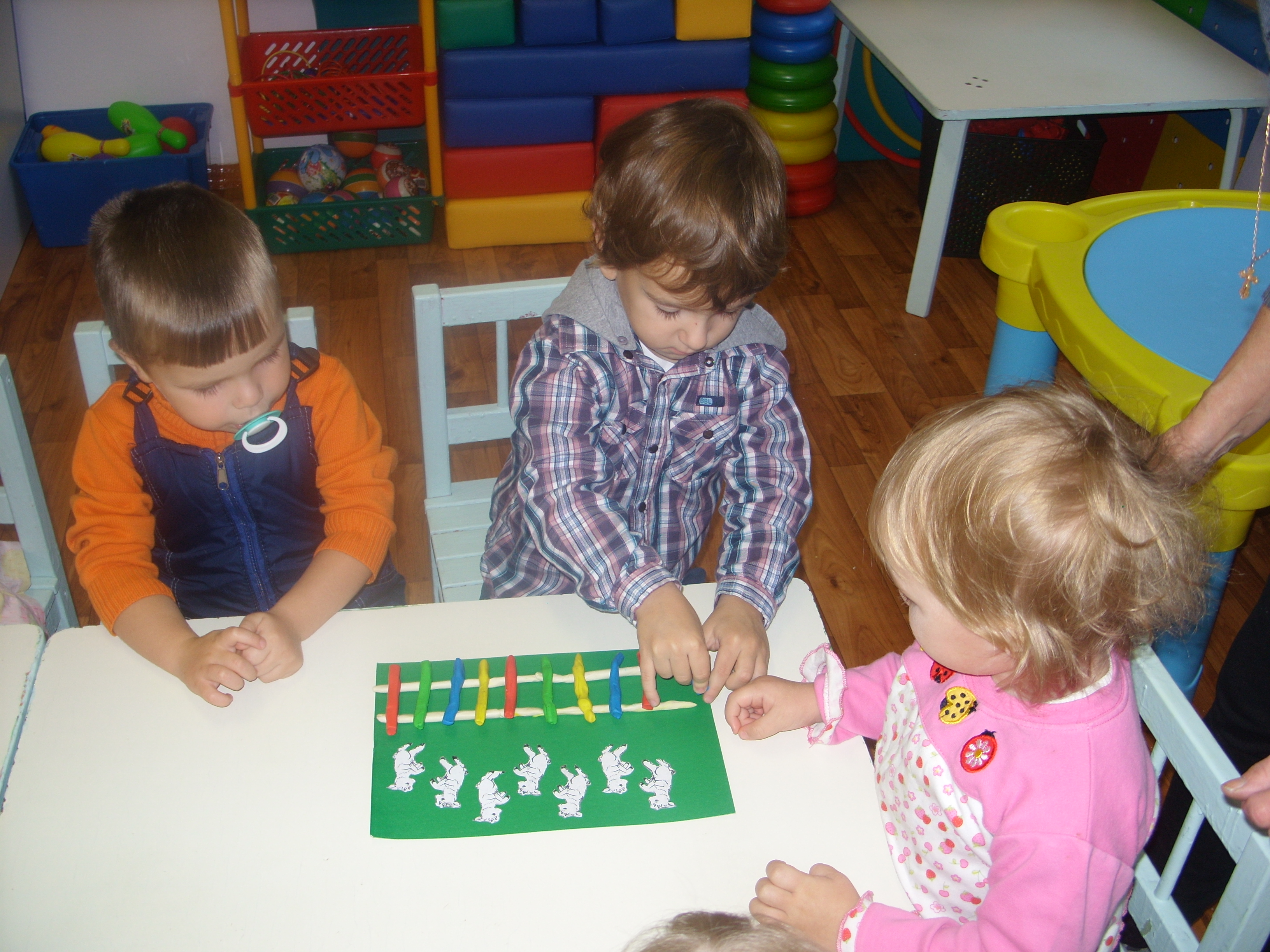 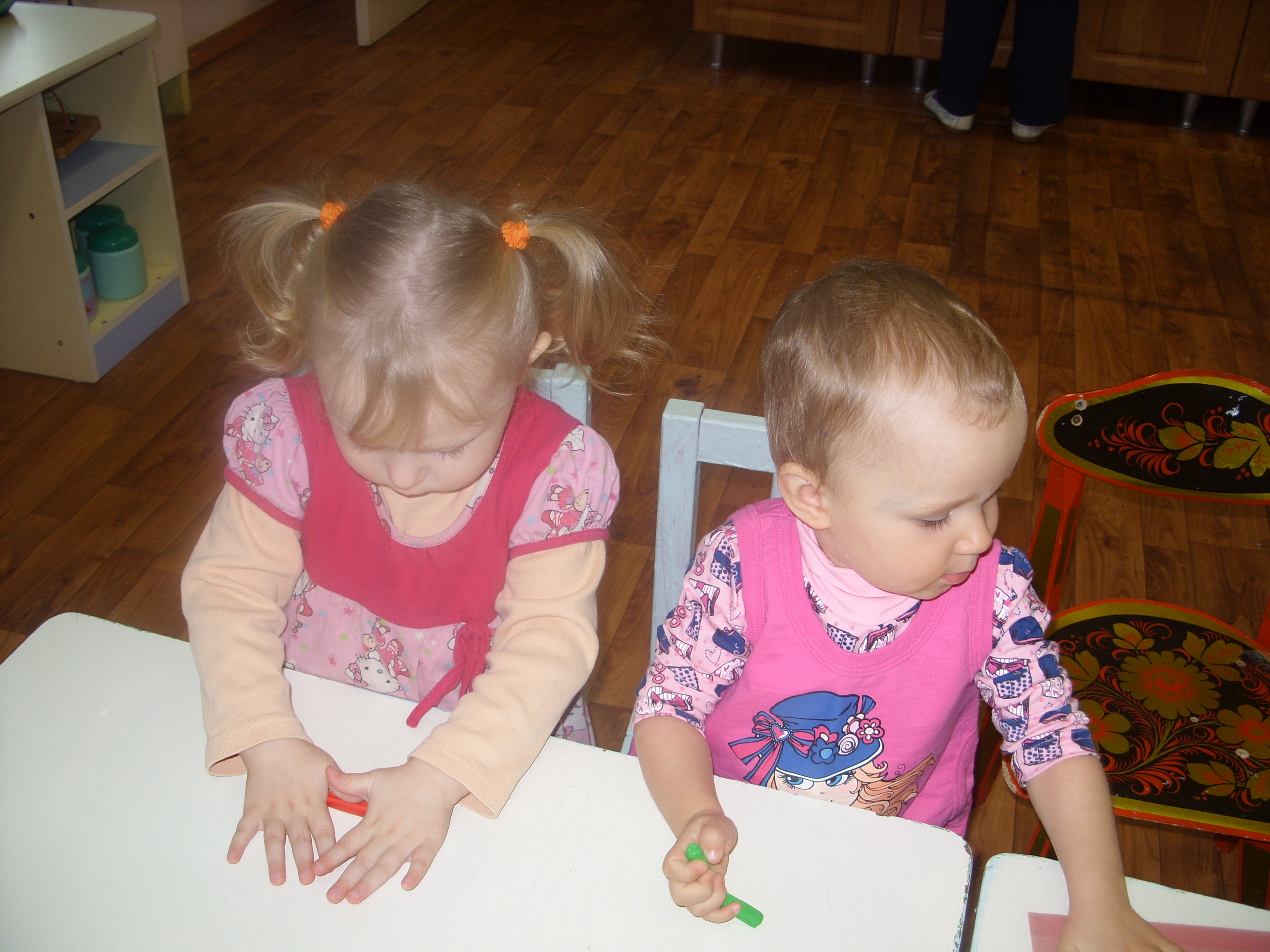 